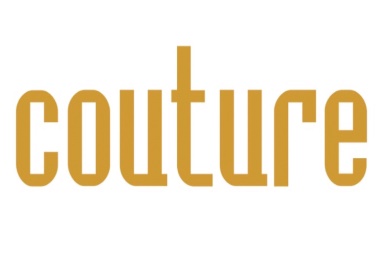 Formulár pre výmenu  Meno a Priezvisko                                                                                   Email, Tel.číslo  Adresa                                                                                                     Číslo a dátum objednávkyTovar na VRÁTENIETovar na VÝMENU1. Vytvorte si novú objednávku na tovar, o ktorý máte záujem.2. Do políčka Poznámky pri objednávke  napíšte: Výmena objednávky (číslo vašej starej objednávky ) a napíšte kód  tovaru ktorý vraciate.3. Tovar vhodne zabaľte, tak aby sa pri preprave nepoškodil.4. Pribaľte formulár  na výmenu.  Vypíšte tovar, ktorý v balíku vraciate.V priebehu 3 pracovných dní Vám kuriér doručí balíček s novým tovarom a Vy mu odovzdáte zabalený pôvodný tovar.Výmena ZADARMO sa dá využiť 1x na jednu objednávku.
Druh tovaruKódVeľkosťČíslo objednávkyDruh tovaruKódVeľkosťČíslo novej objednávky